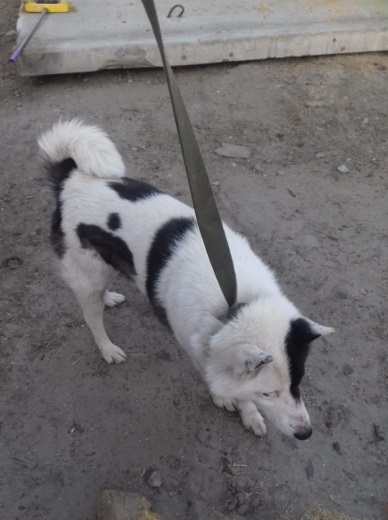 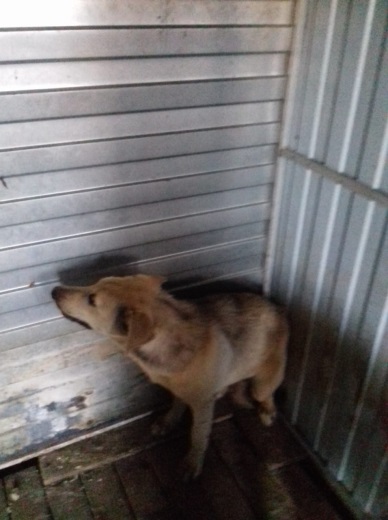 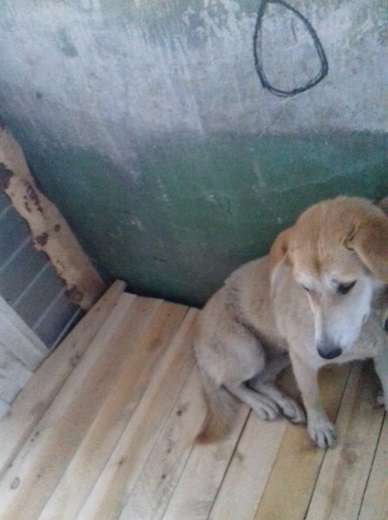 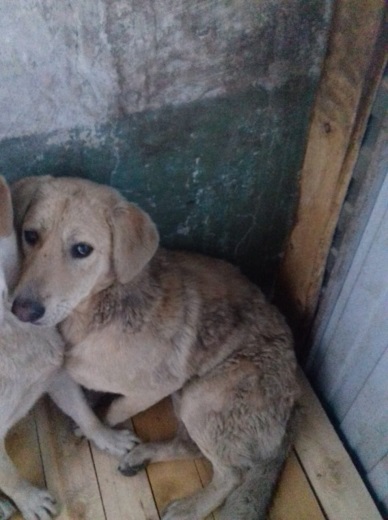 №155 Отловлено 05.09.18 п. Высокий ул. Северная 3№156 Отловлено 05.09.18 г. Мегион, ул. Южная 14№157 Отловлено 05.09.18 г. Мегион, ул. Кузьмина 45№158 Отловлено 05.09.18 г. Мегион, ул. Кузьмина 45/5